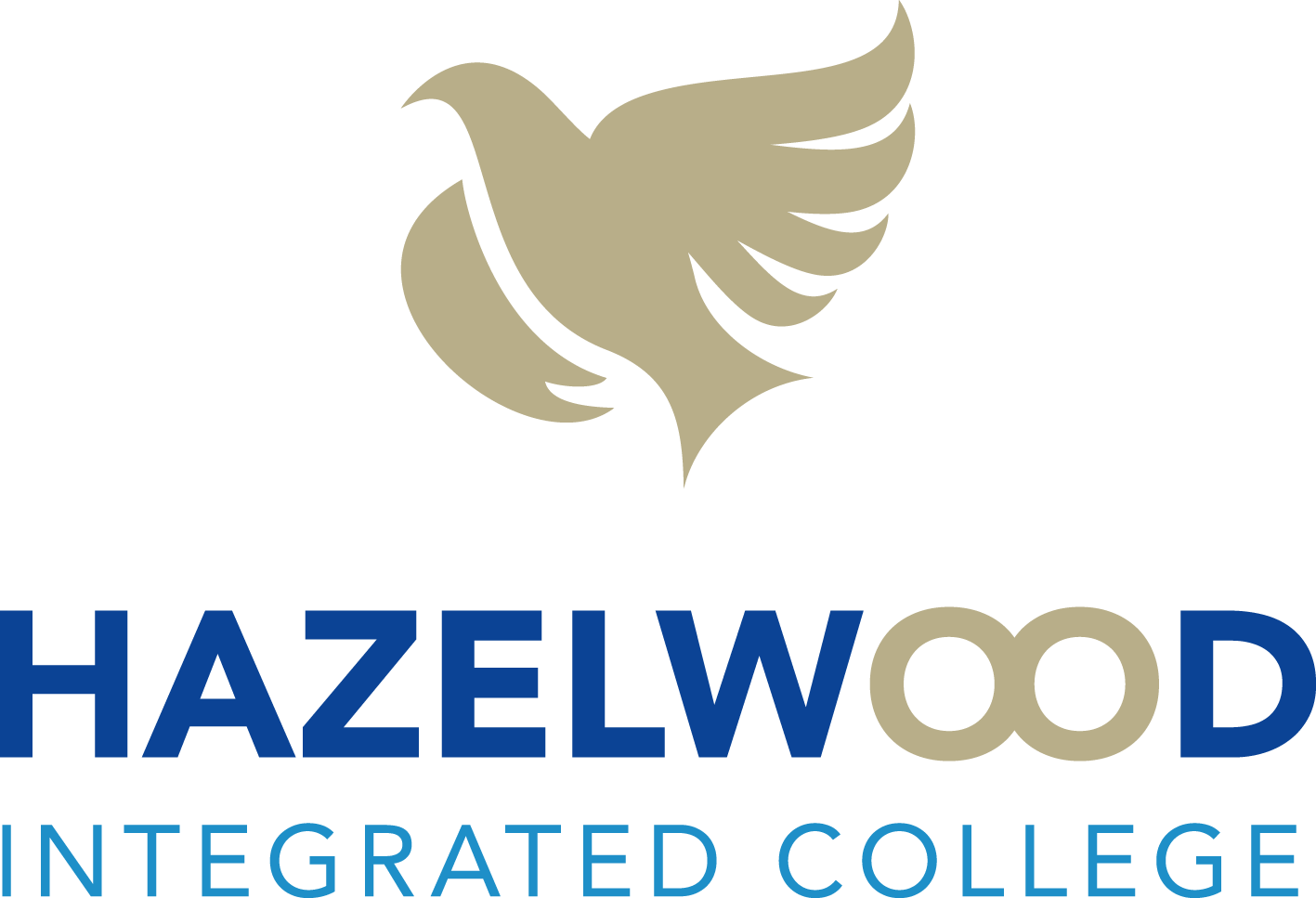 Applicants must complete all sections.Teacher of ICT (Temporary: 1 Year)Applicants are required to demonstrate specific experience and core competencies by way of example for this section of the application form.REFERENCE ONEREFERENCE TWO	Ref No	________________________ 	Date of Receipt	________________________Post Applied forTeacher of ICT with General SubjectsClosing date for receipt of completed applications:     12:00 noon – Friday 3rd December 2022Closing date for receipt of completed applications:     12:00 noon – Friday 3rd December 2022PERSONAL DETAILSSurname ______________________________	Forename(s) _____________________________Teacher Ref No	________________________	Date of Birth _____________________________Home Address	__________________________________________________________________	___________________________________       Postcode ____________________Main Contact Telephone Number: ___________________________________________________GTCNI NumberDate of RegistrationEDUCATION AND QUALIFICATIONS (post-secondary level)EDUCATION AND QUALIFICATIONS (post-secondary level)EDUCATION AND QUALIFICATIONS (post-secondary level)EDUCATION AND QUALIFICATIONS (post-secondary level)Name of InstitutionFromToQualification Obtained 
(Please indicate Levels)Previous Teaching ExperiencePrevious Teaching ExperiencePrevious Teaching ExperiencePrevious Teaching ExperiencePrevious Teaching ExperienceName and type of schoolPosition heldKey Stage/
Subjects TaughtReason for leavingDates From/ToGaps in EMPLOYMENTGaps in EMPLOYMENTGaps in EMPLOYMENTGaps in EMPLOYMENTHow many days and occasions over the past three years have you been off work?How many days and occasions over the past three years have you been off work?How many days and occasions over the past three years have you been off work?How many days and occasions over the past three years have you been off work?FromToNo. of daysReason for absenceEssential CriteriaEssential Criteria11Education and QualificationsEducation and QualificationsRecognised or provisionally recognised, to teach ICT in a post-primary college by the Department of Education (NI).Registered or have the capacity to be registered with GTCNI by January 2022.Recognised or provisionally recognised, to teach ICT in a post-primary college by the Department of Education (NI).Registered or have the capacity to be registered with GTCNI by January 2022.22Relevant ExperienceRelevant ExperienceExperience teaching ICT at Key Stage 3 and 4.Experience teaching ICT at Key Stage 3 and 4.33teaching and learningteaching and learningDemonstrate sound subject knowledge and the ability to teach ICT using a variety of teaching approaches and strategiesDemonstrate sound subject knowledge and the ability to teach ICT using a variety of teaching approaches and strategies44Commitment to Integrated EducationCommitment to Integrated EducationDemonstrate a positive commitment to the core principles of integrated education in practice.Demonstrate a positive commitment to the core principles of integrated education in practice.55Commitment to Professional LearningCommitment to Professional LearningEvidence of commitment to the development of personal and professional learning. Evidence of commitment to the development of personal and professional learning. Desirable CriteriaDesirable Criteria1Education and QualificationsEducation and QualificationsAbility to teach / experience of teaching, ICT at Key Stage 5Ability to teach general subjects at KS3Ability to teach Technology and Design to KS3.Ability to teach / experience of teaching, ICT at Key Stage 5Ability to teach general subjects at KS3Ability to teach Technology and Design to KS3.2Commitment to extracurricular and evidence of Commitment to extracurricular and evidence of Willingness to contribute to the organisation and leadership of trips and enrichment opportunities including collaboration with other schools.Ability and willingness to contribute to the wider extra-curricular life of the school.Willingness to contribute to the organisation and leadership of trips and enrichment opportunities including collaboration with other schools.Ability and willingness to contribute to the wider extra-curricular life of the school.Essential Criteria 1 & 2Please show explicitly how you meet each of the above criteria  Please show explicitly how you meet each of the above criteria  Essential Criterion 3Please show explicitly how you meet each of the above criteria  and provide relevant examples in practice to illustratePlease show explicitly how you meet each of the above criteria  and provide relevant examples in practice to illustrateEssential Criterion 4Please show explicitly how you meet each of the above criteria  and provide relevant examples in practice to illustrate Please show explicitly how you meet each of the above criteria  and provide relevant examples in practice to illustrate Essential Criterion 5Please show explicitly how you meet each of the above criteria  and provide relevant examples in practice to illustrate Please show explicitly how you meet each of the above criteria  and provide relevant examples in practice to illustrate Desirable Criterion 1Please show explicitly how you meet each of the above criteria  and provide relevant examples in practice to illustrate Please show explicitly how you meet each of the above criteria  and provide relevant examples in practice to illustrate Desirable Criterion 2Please show explicitly how you meet each of the above criteria  and provide relevant examples in practice to illustrate Please show explicitly how you meet each of the above criteria  and provide relevant examples in practice to illustrate ILLNESSPlease give details of any illness you suffer from or have suffered from which could affect your capacity to work.DisabilityThe College, as part of its Equal Opportunities Policy, welcomes applications from people with disabilities. In accordance with the Disability Discrimination Act, a person is disabled if they have, or have had, ‘a physical or mental impairment which has, or has had a substantial and long-term adverse effect on their ability to carry out normal day to day activities’.Do you have a disability that requires reasonable adjustments               YES         NO
to be made if you are called for interview or assessment?If you consider yourself to have a disability, please provide any relevant information about requirements that you may have so that reasonable arrangements can be made for your attendance at interview (if shortlisted).REFERENCESPlease give details of two persons who may be contacted regarding your suitability for this post.NameOrganisationPost HeldAddressTelephoneEmailNameOrganisationPost HeldAddressTelephoneEmailDECLARATIONI declare that the information given on this form is to the best of my knowledge correct and complete. I accept that, if I have supplied any false statements or have withheld any relevant information, any offer of employment can be withdrawn or if appointed to the post dismissal from the College. In addition to the referees quoted, I understand that the College reserves the right to make such further enquiries on my candidature as it deems appropriate including any unspent civil or criminal convictions.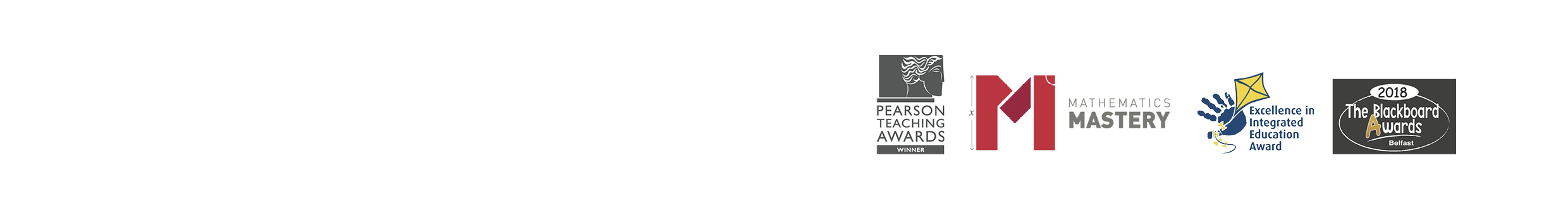 Signature: ...........................................................................    Date: ............................................. PLEASE NOTEHazelwood Integrated College has the right to rescind this appointment 
up until 4th January 2022.